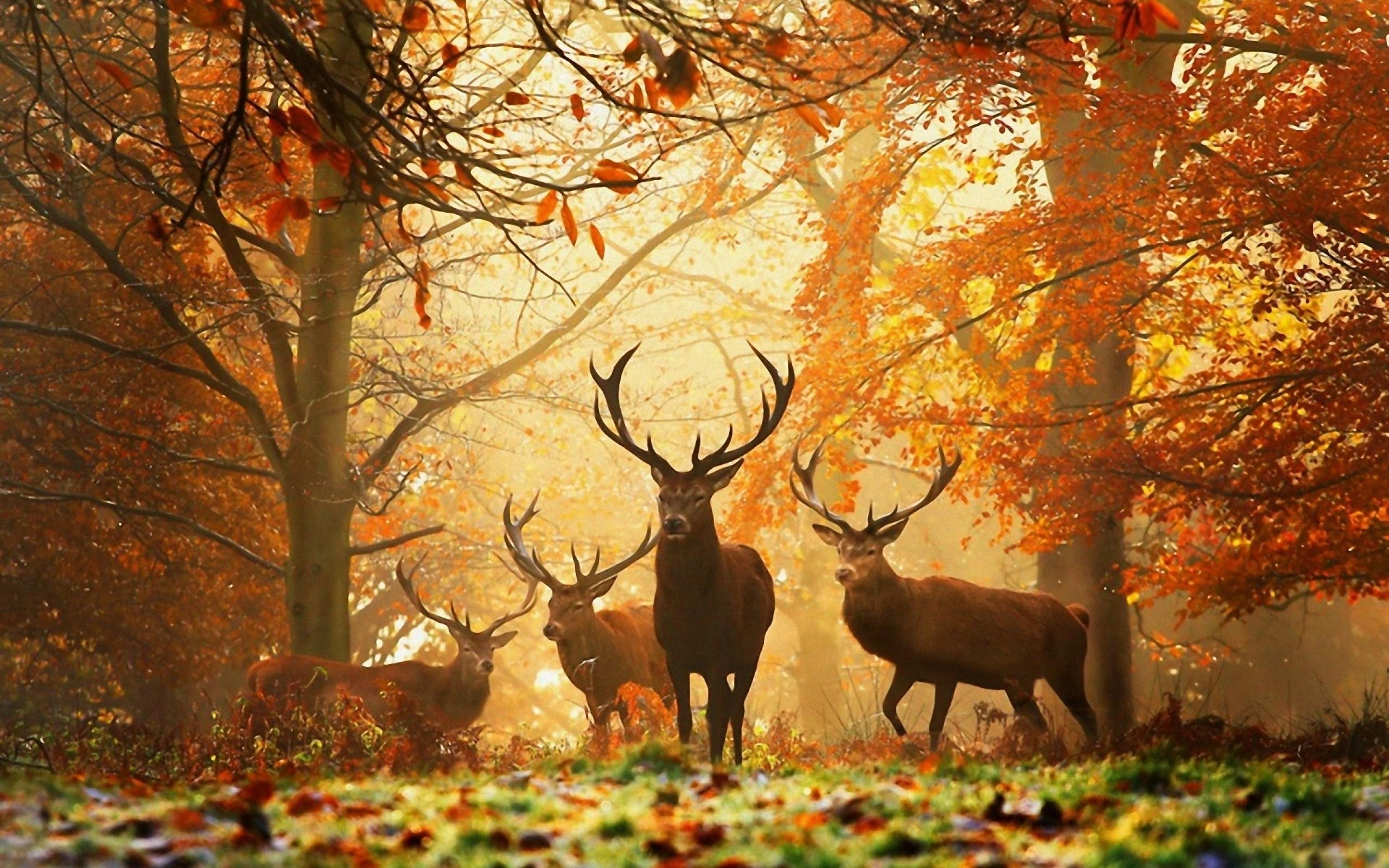 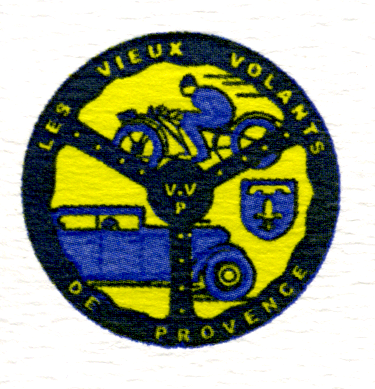 Sortie d’automneLe 5 novembre 2017Rendez – vous à 9h chez Nicole et René Hospital2620 Chemin de Maliverny13540 PUYRICARDDépart à 9h30 : Balade en direction de Belcodène via la Sainte Victoire.Restaurant : Domaine de la Galère 13720 Belcodène.………………………………………………………………………………………………………BULLETIN D’INSCRIPTION à retourner avant le 28 octobre 2017 à :Vincent ESCRIVA, 379 avenue du Maréchal Leclerc de Hautecloque, 13980 ALLEINS.vincent.escriva@orange.frLe règlement se fera par chèque bancaire à l’ordre des V. V. P.Nom et prénom :  ______________________________________________________________________Adresse :  ________________________________________________________________________________________________________________________________________________________________Fixe :    _ _  _ _  _ _  _ _  _ _                Mobile :      _ _  _ _  _ _  _ _   _ _Marque véhicule : ________________________  Type : ______________________   Année : _________Prix par personne adhérent :             35 €   x              =Prix non adhérent par personne :      37€   x               =